点検報告書企業名：　　　　　　　　　　　　　事業所名：　　　　　　　　　　　　　　　　　　　　　住所：　　　　　　　　　　　　　　　　　　　　　　　　　　　　　　　　　　　　　　　　担当者：　　　　　　　（役職：　　　部署：　　　　　　）連絡先：　　　　　　　　　　　点検要請書に記載した提出期限まで（受領後２か月以内）に、経営幹部にも報告の上で、待遇差についての説明義務の準備を行い、本報告書を新潟労働局雇用環境・均等室までご提出ください（メールによるご提出もできます）。なお、期日までに提出されない場合には、パートタイム・有期雇用労働法第18条第１項に基づく報告徴収の対象となりますので、ご了承ください。点検要請を受けた点検結果について、以下のとおり報告します。点検要請を受け、パートや有期の労働者から、正社員との待遇差の内容・理由等について聞かれた場合に説明できるよう対応が完了しました。今回の対応にあたって、経営幹部にも対応方針等について報告しました。役職：　　　　　　　　　　　　　　　名前：　　　　　　　　　　　　　　　　点検結果を踏まえ、パート・有期雇用と正社員の基本給・賞与について、待遇差の内容や差を設けている理由について、最も当てはまるものをそれぞれ１つ選んでください。※　「パート・有期雇用労働者だから」といった理由だけでは、待遇差の理由の説明として法律の義務を果たしたことになりませんのでご注意ください。○　今回の点検にあたって参考したものがあればご教示ください。１働き方改革推進支援センターの
      コンサルティング２社会保険労務士や弁護士３厚生労働省のHPや特設サイト４ネット記事や新聞等のニュース５その他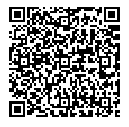 （　　　　　　　　　　　　　　　）①基本給②賞与待遇差の内容１正社員と支給基準（計算式・金額）は異なる２異なる取扱いをしていない（正社員と同じ基準で支給している）１正社員と支給基準（計算式・金額）は異なる２正社員には賞与を支給しているが、パート・有期の労働者には支給していない３異なる取扱いをしていない（正社員と同じ基準で支給している）４正社員・パートや有期の労働者ともに賞与を支給していない待遇差の理由※上記で①１又は②１若しくは２を選んだ場合のみ１正社員との業務の内容や責任の程度が異なるから２異動・転勤・昇進の有無、その範囲が異なるから３その他（　　　　　　　　　　　　　　　　　　　　　）１正社員との業務の内容や責任の程度が異なるから２異動・転勤・昇進の有無、その範囲が異なるから３その他（　　　　　　　　　　　　　　　　　　　　　）